Ústecký kraj – krajský úřad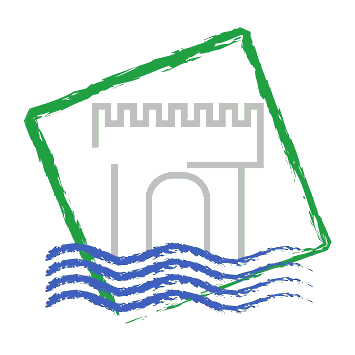 Cestovní zprávaze služební zahraniční cestyDatum cesty:23 .1.2014Název, cíl a důvod cesty:23.1.2014 – workshop „Ex-ante hodnocení programu Cíl3“                 - jednání na SAB – predání podkladů, stanoviska k hodnoceným projektům  Harmonogram cesty:23.1.2014  Odjezd z ÚL: 9:30                  Příjezd Drážďany 10:30                  Jednání  10:30 – 15:00Průběh a výsledky cesty:23.1.2014 – jednání pracovní skupiny k přípravě programovacího období 2014+ - hloubková analýza procesu administrace žádostí. Dále jednání na SAB – způsob administrace aktuálně podaných žádostí. Spolucestující:Ing. Pavel HajšmanNáklady na cestu hrazeny z:Technická asistence Cíl3 – Fond rozvoje  Zpracoval:Bc. Zuzana Paarová LittmannováDatum:27.1.2014